Қысқа мерзімді жоспарҚысқа мерзімді жоспарҚысқа мерзімді жоспарСАБАҚ: Қазақ тілі мен әдебиеті (оқыту қазақ тілінде емес)САБАҚ: Қазақ тілі мен әдебиеті (оқыту қазақ тілінде емес)САБАҚ: Қазақ тілі мен әдебиеті (оқыту қазақ тілінде емес)Мектеп: 17, Ақтөбе қ.Мектеп: 17, Ақтөбе қ.Мектеп: 17, Ақтөбе қ.Мектеп: 17, Ақтөбе қ.Күні: Күні: Күні: Мұғалімнің аты-жөні: Кенжигалиева Г.М.Мұғалімнің аты-жөні: Кенжигалиева Г.М.Мұғалімнің аты-жөні: Кенжигалиева Г.М.Мұғалімнің аты-жөні: Кенжигалиева Г.М.Сынып:  8 Сынып:  8 Сынып:  8 Қатысқан оқушылар саны:Қатысқан оқушылар саны:Қатыспағандар: Қатыспағандар: Сабақтың тақырыбыСабақтың тақырыбыСабақтың тақырыбыҚазақстанның су ресурстары. Су қасиетіҚазақстанның су ресурстары. Су қасиетіҚазақстанның су ресурстары. Су қасиетіҚазақстанның су ресурстары. Су қасиетіОсы сабақ  арқылы жүзеге асатын оқу мақсаттарыОсы сабақ  арқылы жүзеге асатын оқу мақсаттарыОсы сабақ  арқылы жүзеге асатын оқу мақсаттары 8.2.6.1 кесте, диаграмма, нұсқаулық, шартты белгілер мен сызбаларда берілген ақпаратты талдау, баға беру 8.2.6.1 кесте, диаграмма, нұсқаулық, шартты белгілер мен сызбаларда берілген ақпаратты талдау, баға беру 8.2.6.1 кесте, диаграмма, нұсқаулық, шартты белгілер мен сызбаларда берілген ақпаратты талдау, баға беру 8.2.6.1 кесте, диаграмма, нұсқаулық, шартты белгілер мен сызбаларда берілген ақпаратты талдау, баға беруСабақтың мақсаттарыСабақтың мақсаттарыСабақтың мақсаттарыӨз ойыңды ортаға салып, пікір білдіру, графиктік ақпараттарды талдау. Өз ойыңды ортаға салып, пікір білдіру, графиктік ақпараттарды талдау. Өз ойыңды ортаға салып, пікір білдіру, графиктік ақпараттарды талдау. Өз ойыңды ортаға салып, пікір білдіру, графиктік ақпараттарды талдау. Тілдік мақсаттар Тілдік мақсаттар Тілдік мақсаттар Тірек сөздер: судың тапшылығы, таза су, ауызсу,Тірек сөздер: судың тапшылығы, таза су, ауызсу,Тірек сөздер: судың тапшылығы, таза су, ауызсу,Тірек сөздер: судың тапшылығы, таза су, ауызсу,Осыған дейін меңгерілген білімОсыған дейін меңгерілген білімОсыған дейін меңгерілген білім Су тақырыбымен алдыңғы сабақтардан таныс.  Су тақырыбымен алдыңғы сабақтардан таныс.  Су тақырыбымен алдыңғы сабақтардан таныс.  Су тақырыбымен алдыңғы сабақтардан таныс. ЖоспарЖоспарЖоспарЖоспарЖоспарЖоспарЖоспарЖоспарланатын уақытЖоспар бойынша орындалуы тиіс іс-әрекеттерЖоспар бойынша орындалуы тиіс іс-әрекеттерЖоспар бойынша орындалуы тиіс іс-әрекеттерЖоспар бойынша орындалуы тиіс іс-әрекеттерЖоспар бойынша орындалуы тиіс іс-әрекеттерДереккөздерСабақтың басы5 минутҚызығушылықты ояту. 1-тапсырма. Сынып үш оқушыдан тұратын шағын топтарға  бөлінеді. Талқылауды бастамас бұрын өткен сабақ бойынша сұрақтар қойылып, қандай сөздерді үйренгендерін естеріне түсіріледі. Сабақтың тақырыбымен таныстырып, қандай оқу мақсаттары бойынша жұмыс жүргізетіндері түсіндіріледі. «АКРОНОМ» әдісіОқушылар қасында отырған жұбымен бірге берілген сөзден сабақ тақырыбына қатысты сөйлем немесе мақал\өлең жазады (ауызша орындауға да болады).А-У-Ы-З-С-У-Мысалы: Т- І -Л-Тілді Ілгерілету үшінЛауазымды тұлға болудың қажеті жоқ. Қызығушылықты ояту. 1-тапсырма. Сынып үш оқушыдан тұратын шағын топтарға  бөлінеді. Талқылауды бастамас бұрын өткен сабақ бойынша сұрақтар қойылып, қандай сөздерді үйренгендерін естеріне түсіріледі. Сабақтың тақырыбымен таныстырып, қандай оқу мақсаттары бойынша жұмыс жүргізетіндері түсіндіріледі. «АКРОНОМ» әдісіОқушылар қасында отырған жұбымен бірге берілген сөзден сабақ тақырыбына қатысты сөйлем немесе мақал\өлең жазады (ауызша орындауға да болады).А-У-Ы-З-С-У-Мысалы: Т- І -Л-Тілді Ілгерілету үшінЛауазымды тұлға болудың қажеті жоқ. Қызығушылықты ояту. 1-тапсырма. Сынып үш оқушыдан тұратын шағын топтарға  бөлінеді. Талқылауды бастамас бұрын өткен сабақ бойынша сұрақтар қойылып, қандай сөздерді үйренгендерін естеріне түсіріледі. Сабақтың тақырыбымен таныстырып, қандай оқу мақсаттары бойынша жұмыс жүргізетіндері түсіндіріледі. «АКРОНОМ» әдісіОқушылар қасында отырған жұбымен бірге берілген сөзден сабақ тақырыбына қатысты сөйлем немесе мақал\өлең жазады (ауызша орындауға да болады).А-У-Ы-З-С-У-Мысалы: Т- І -Л-Тілді Ілгерілету үшінЛауазымды тұлға болудың қажеті жоқ. Қызығушылықты ояту. 1-тапсырма. Сынып үш оқушыдан тұратын шағын топтарға  бөлінеді. Талқылауды бастамас бұрын өткен сабақ бойынша сұрақтар қойылып, қандай сөздерді үйренгендерін естеріне түсіріледі. Сабақтың тақырыбымен таныстырып, қандай оқу мақсаттары бойынша жұмыс жүргізетіндері түсіндіріледі. «АКРОНОМ» әдісіОқушылар қасында отырған жұбымен бірге берілген сөзден сабақ тақырыбына қатысты сөйлем немесе мақал\өлең жазады (ауызша орындауға да болады).А-У-Ы-З-С-У-Мысалы: Т- І -Л-Тілді Ілгерілету үшінЛауазымды тұлға болудың қажеті жоқ. Қызығушылықты ояту. 1-тапсырма. Сынып үш оқушыдан тұратын шағын топтарға  бөлінеді. Талқылауды бастамас бұрын өткен сабақ бойынша сұрақтар қойылып, қандай сөздерді үйренгендерін естеріне түсіріледі. Сабақтың тақырыбымен таныстырып, қандай оқу мақсаттары бойынша жұмыс жүргізетіндері түсіндіріледі. «АКРОНОМ» әдісіОқушылар қасында отырған жұбымен бірге берілген сөзден сабақ тақырыбына қатысты сөйлем немесе мақал\өлең жазады (ауызша орындауға да болады).А-У-Ы-З-С-У-Мысалы: Т- І -Л-Тілді Ілгерілету үшінЛауазымды тұлға болудың қажеті жоқ. Сабақтың ортасы5 минут15 минут5 минутАйтылым тапсырмасы.2-тапсырма. Оқушылар топта берілген суреттік ақпарат бойынша өз ойларын бөлісіп, ортақ бір қорытынды дайындайды. Өзге топтармен өз шешімдерін салыстырады. 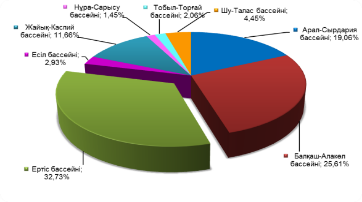 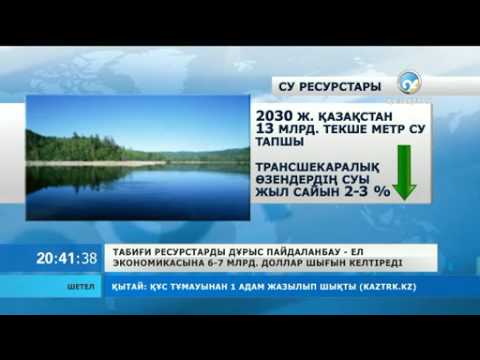 3-тапсырма. Оқушылар суреттік ақпаратта берілген деректерді қолдана отырып, пікірталасқа дайындалады.Мұғалім бір оқушыны жүргізуші ретінде тағайындайды. Әр топтап топ басшы шығып, өз ойлары мен дәлелдерін ұсынады. Сөйтіп, әр топтан кезек-кезек 3 адам шығып, өз ойларын ортаға салады. Топ оқушылары ең үздік сөйлеген спикерге дауыс береді. Айтылым тапсырмасы.2-тапсырма. Оқушылар топта берілген суреттік ақпарат бойынша өз ойларын бөлісіп, ортақ бір қорытынды дайындайды. Өзге топтармен өз шешімдерін салыстырады. 3-тапсырма. Оқушылар суреттік ақпаратта берілген деректерді қолдана отырып, пікірталасқа дайындалады.Мұғалім бір оқушыны жүргізуші ретінде тағайындайды. Әр топтап топ басшы шығып, өз ойлары мен дәлелдерін ұсынады. Сөйтіп, әр топтан кезек-кезек 3 адам шығып, өз ойларын ортаға салады. Топ оқушылары ең үздік сөйлеген спикерге дауыс береді. Айтылым тапсырмасы.2-тапсырма. Оқушылар топта берілген суреттік ақпарат бойынша өз ойларын бөлісіп, ортақ бір қорытынды дайындайды. Өзге топтармен өз шешімдерін салыстырады. 3-тапсырма. Оқушылар суреттік ақпаратта берілген деректерді қолдана отырып, пікірталасқа дайындалады.Мұғалім бір оқушыны жүргізуші ретінде тағайындайды. Әр топтап топ басшы шығып, өз ойлары мен дәлелдерін ұсынады. Сөйтіп, әр топтан кезек-кезек 3 адам шығып, өз ойларын ортаға салады. Топ оқушылары ең үздік сөйлеген спикерге дауыс береді. Айтылым тапсырмасы.2-тапсырма. Оқушылар топта берілген суреттік ақпарат бойынша өз ойларын бөлісіп, ортақ бір қорытынды дайындайды. Өзге топтармен өз шешімдерін салыстырады. 3-тапсырма. Оқушылар суреттік ақпаратта берілген деректерді қолдана отырып, пікірталасқа дайындалады.Мұғалім бір оқушыны жүргізуші ретінде тағайындайды. Әр топтап топ басшы шығып, өз ойлары мен дәлелдерін ұсынады. Сөйтіп, әр топтан кезек-кезек 3 адам шығып, өз ойларын ортаға салады. Топ оқушылары ең үздік сөйлеген спикерге дауыс береді. Айтылым тапсырмасы.2-тапсырма. Оқушылар топта берілген суреттік ақпарат бойынша өз ойларын бөлісіп, ортақ бір қорытынды дайындайды. Өзге топтармен өз шешімдерін салыстырады. 3-тапсырма. Оқушылар суреттік ақпаратта берілген деректерді қолдана отырып, пікірталасқа дайындалады.Мұғалім бір оқушыны жүргізуші ретінде тағайындайды. Әр топтап топ басшы шығып, өз ойлары мен дәлелдерін ұсынады. Сөйтіп, әр топтан кезек-кезек 3 адам шығып, өз ойларын ортаға салады. Топ оқушылары ең үздік сөйлеген спикерге дауыс береді. Таратпа материалhttps://kitap.kz/ Таратпа материалСабақтың соңы10 минут Пікірталас аяқталған соң, әр оқушы рефлексия парағын толтырады. Кері байланысНе білдім?Не үйрендім?Сұрақтар Ұсыныс Сабақтағы көңіл-күйіңіз Пікірталас аяқталған соң, әр оқушы рефлексия парағын толтырады. Кері байланысНе білдім?Не үйрендім?Сұрақтар Ұсыныс Сабақтағы көңіл-күйіңіз Пікірталас аяқталған соң, әр оқушы рефлексия парағын толтырады. Кері байланысНе білдім?Не үйрендім?Сұрақтар Ұсыныс Сабақтағы көңіл-күйіңіз Пікірталас аяқталған соң, әр оқушы рефлексия парағын толтырады. Кері байланысНе білдім?Не үйрендім?Сұрақтар Ұсыныс Сабақтағы көңіл-күйіңіз Пікірталас аяқталған соң, әр оқушы рефлексия парағын толтырады. Кері байланысНе білдім?Не үйрендім?Сұрақтар Ұсыныс Сабақтағы көңіл-күйіңізҚосымша ақпаратҚосымша ақпаратҚосымша ақпаратҚосымша ақпаратҚосымша ақпаратҚосымша ақпаратҚосымша ақпаратДифференциация – Сіз оқушыларға көбірек қолдау көрсету үшін не істейсіз? Қабілеті жоғары оқушыларға қандай тапсырма беруді көздеп отырсыз?  Дифференциация – Сіз оқушыларға көбірек қолдау көрсету үшін не істейсіз? Қабілеті жоғары оқушыларға қандай тапсырма беруді көздеп отырсыз?  Бағалау – Оқушылардың ақпаратты қаншалықты меңгергенін қалай тексересіз? Бағалау – Оқушылардың ақпаратты қаншалықты меңгергенін қалай тексересіз? Пәнаралық байланыс Қауіпсіздік ережелері АКТ-мен байланыс 
Құндылықтармен байланыс (тәрбиелік элемент)Пәнаралық байланыс Қауіпсіздік ережелері АКТ-мен байланыс 
Құндылықтармен байланыс (тәрбиелік элемент)Пәнаралық байланыс Қауіпсіздік ережелері АКТ-мен байланыс 
Құндылықтармен байланыс (тәрбиелік элемент)Дифференциацияны берілетін тапсырма, күтілетін нәтиже, қолдау көрсету, бөлінетін уақыт, қолданылатын дереккөздер арқылы жүзеге асыруға болады. Дифференциация сабақтың кез келге бөлімінде қолданылады. Дифференциацияны берілетін тапсырма, күтілетін нәтиже, қолдау көрсету, бөлінетін уақыт, қолданылатын дереккөздер арқылы жүзеге асыруға болады. Дифференциация сабақтың кез келге бөлімінде қолданылады. Бұл бөлімді оқушылардың сабақ барысында алған білімдерін бағалау үшін қолданылатын әдіс-тәсілдеріңізді жазу үшін пайдаланыңыз. Бұл бөлімді оқушылардың сабақ барысында алған білімдерін бағалау үшін қолданылатын әдіс-тәсілдеріңізді жазу үшін пайдаланыңыз. Сабақ жоспарын құру үшін сізге өзге пән мұғалімдерінің көмегі керек пе?Берілген тапсырмалардың қайсыбірі оқушылардың қауіпсіздігіне немесе денсаулығына қауіп төндіре ме? Оқушылар сабақ барысында өздерінің АКТ дағдыларын дамыта ала ма? Осы сабақ барысында НЗМ құндылықтарын дамытуға қандай мүмкіндік бар? Сабақ жоспарын құру үшін сізге өзге пән мұғалімдерінің көмегі керек пе?Берілген тапсырмалардың қайсыбірі оқушылардың қауіпсіздігіне немесе денсаулығына қауіп төндіре ме? Оқушылар сабақ барысында өздерінің АКТ дағдыларын дамыта ала ма? Осы сабақ барысында НЗМ құндылықтарын дамытуға қандай мүмкіндік бар? Сабақ жоспарын құру үшін сізге өзге пән мұғалімдерінің көмегі керек пе?Берілген тапсырмалардың қайсыбірі оқушылардың қауіпсіздігіне немесе денсаулығына қауіп төндіре ме? Оқушылар сабақ барысында өздерінің АКТ дағдыларын дамыта ала ма? Осы сабақ барысында НЗМ құндылықтарын дамытуға қандай мүмкіндік бар? 